GRADUATING SENIORS:WANT TO WORK IN A PSYCH LAB?Apply to the SEEDS Lab!SElf-regulation, Early Development, and Settings LabDirected by: Dr. Christine Li-GriningIf you are interested in getting research experience after graduation, the SEEDS Lab may be right for you! We are looking for a new research coordinator to become a part of our team.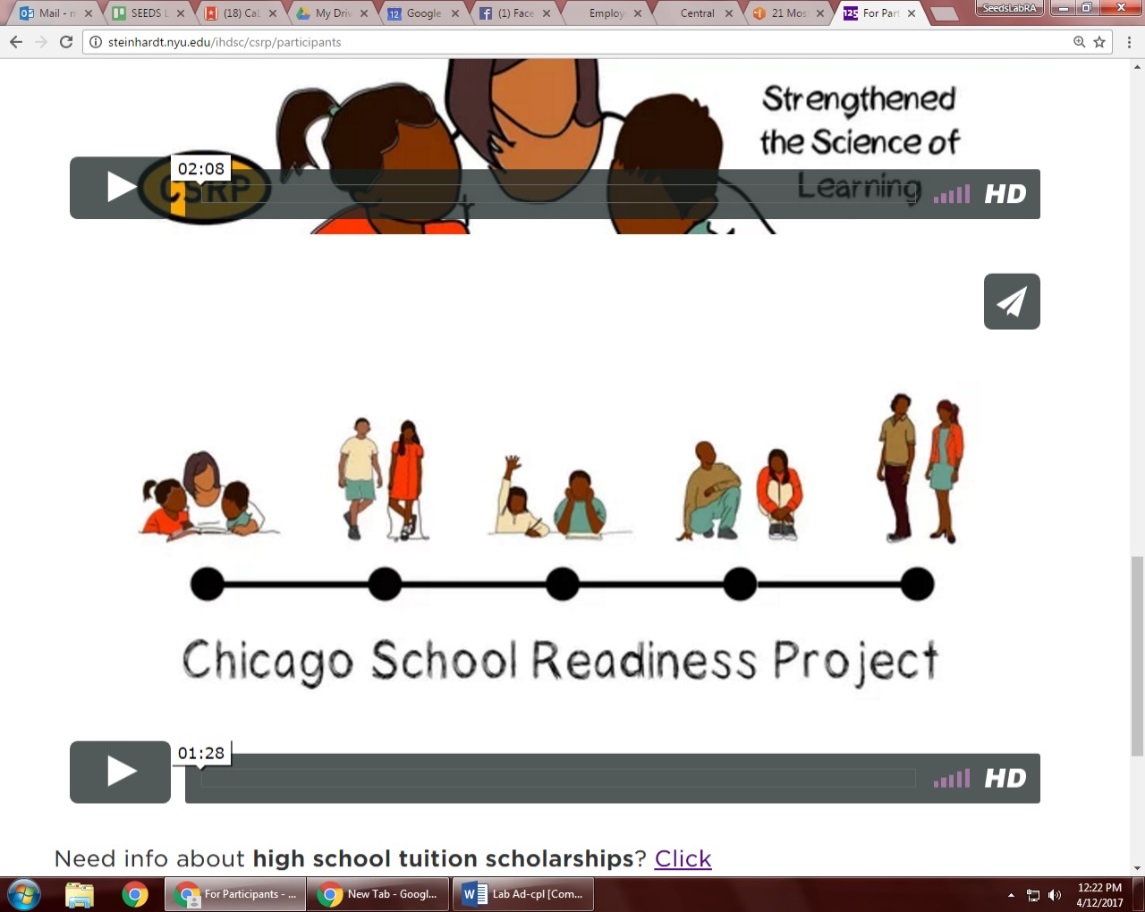 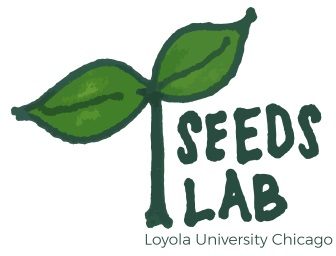 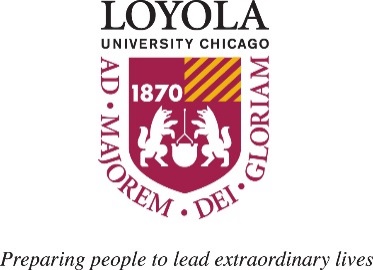 If you are interested in becoming a research coordinator in the SEEDS Lab, please email your resume and application to Dr. Jinyoung Koh at jkoh3@luc.edu (Post-Doctoral Researcher).http://www.cpligrining.org/